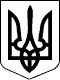 УЖГОРОДСЬКА РАЙОННА державна адміністраціяЗАКАРПАТСЬКОЇ ОБЛАСТІР О З П О Р Я Д Ж Е Н Н Я___12.12.2019__                            Ужгород                           №__346_______Про надання права першого та другого підписівВідповідно до статей 6 і 39 Закону України „Про місцеві державні адміністрації”, наказу Міністерства фінансів України від 22 червня 2012 року №758 „Про затвердження порядку відкриття та закриття рахунків у національній валюті в органах Державної казначейської служби України”, зареєстрованого в Міністерстві юстиції України 18 липня 2012 року за №1206/21518:1. Надати право першого підпису на фінансових та банківських документах:   ДВОРСЬКОМУ Вячеславу Миколайовичу – голові Ужгородської районної державної адміністрації.2. Право другого підпису на фінансових та банківських документах:   КИЙОВИЧ Аліні Василівні – головному спеціалісту відділу фінансово-господарського забезпечення апарату Ужгородської райдержадміністрації, а у разі її відсутності – ВАСИЛИНІ Аліні Михайлівні – головному спеціалісту відділу фінансово-господарського забезпечення апарату Ужгородської райдержадміністрації.   3. Визнати таким, що втратило чинність, розпорядження голови райдержадміністрації 06.11.2019 №304 „Про надання права першого та другого підписів”.Контроль за виконанням цього розпорядження залишаю за собою.Голова державної адміністрації				Вячеслав ДВОРСЬКИЙ